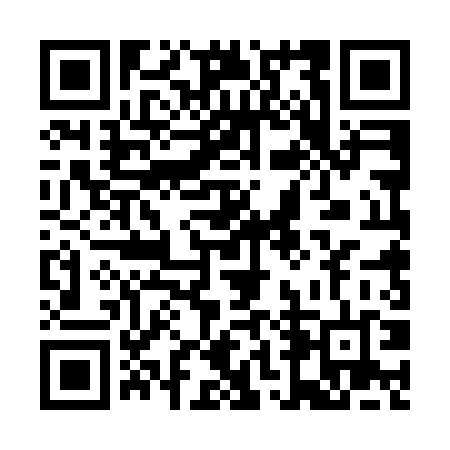 Prayer times for Tutschfelden, GermanyWed 1 May 2024 - Fri 31 May 2024High Latitude Method: Angle Based RulePrayer Calculation Method: Muslim World LeagueAsar Calculation Method: ShafiPrayer times provided by https://www.salahtimes.comDateDayFajrSunriseDhuhrAsrMaghribIsha1Wed3:596:091:265:268:4310:452Thu3:566:081:265:268:4410:473Fri3:546:061:265:278:4610:494Sat3:516:051:265:278:4710:525Sun3:486:031:255:288:4910:546Mon3:456:011:255:288:5010:577Tue3:436:001:255:298:5110:598Wed3:405:581:255:298:5311:019Thu3:375:571:255:308:5411:0410Fri3:355:561:255:308:5511:0611Sat3:325:541:255:318:5711:0912Sun3:295:531:255:318:5811:1113Mon3:265:511:255:329:0011:1414Tue3:245:501:255:329:0111:1615Wed3:215:491:255:339:0211:1916Thu3:185:481:255:339:0311:2117Fri3:155:461:255:349:0511:2418Sat3:135:451:255:349:0611:2619Sun3:105:441:255:359:0711:2920Mon3:095:431:255:359:0811:3121Tue3:085:421:255:369:1011:3422Wed3:085:411:255:369:1111:3523Thu3:075:401:265:369:1211:3624Fri3:075:391:265:379:1311:3625Sat3:075:381:265:379:1411:3726Sun3:065:371:265:389:1511:3727Mon3:065:361:265:389:1611:3828Tue3:065:351:265:399:1711:3929Wed3:065:341:265:399:1911:3930Thu3:055:341:265:399:2011:4031Fri3:055:331:275:409:2111:40